Муниципальное бюджетное дошкольное образовательное учреждение детский сад №19 «Золотой петушок» муниципального образования город-курорт ГеленджикСценарий игрового - мероприятия«Клуб Друзей Природы – «Помощники земли»г. Геленджик, с. Пшада, 2022 г. «Клуб Друзей Природы – «Помощники земли»Цель: формирование экологически грамотного отношения дошкольников к природе.Задачи: развитие познавательного интереса к миру природы. Формирование навыков бережного отношения к окружающей природе и оказания ей помощи при необходимости. Воспитание гуманного бережного отношения к миру природы в целом.В муз. Зал заходят дети.Детей встречает Лесовик: Он сидит на пенке грустныйВед: Что случилось? Почему ты такой грустный?Лесовик: Я Лесовик боровик гулял по своему лесу и пришел на свою любимую полянку, отдохнуть послушать как поют птицы. А что увидел? Вокруг валяется один мусор, банки, бутылки. Вот мне и стало грустно. Разве можно так обходится с нашей природой.Лесовик: ребята ,вот скажите что такое природа?(ответы детей)Лесовик: Ребята, а вы знаете правила поведения в лесу? Давайте их повторим?ИГРА «БУДЬ ВНИМАТЕЛЕН»Я буду говорить вам свои действия, а вы отвечать, если я буду поступать хорошо, говорим "да" и хлопаем в ладоши, если плохо, то все вместе кричим "нет" и топаем ногами!Если я приду в лесокИ сорву ромашку? (нет)Если съем я пирожокИ выброшу бумажку? (нет)Если хлебушка кусокНа пеньке оставлю? (да)Если ветку подвяжу,Колышек подставлю? (да)Если разведу костер,А тушить не буду? (нет)Если сильно насорюИ убрать забуду. (нет)Если мусор уберу,Банку закапаю? (да)Я люблю свою природу,Я ей помогаю! (да)Звучит музыка, входит турист с плеером, рюкзаком, осматривает лес, достает конфеты, съедает и выбрасывает фантики на полянке.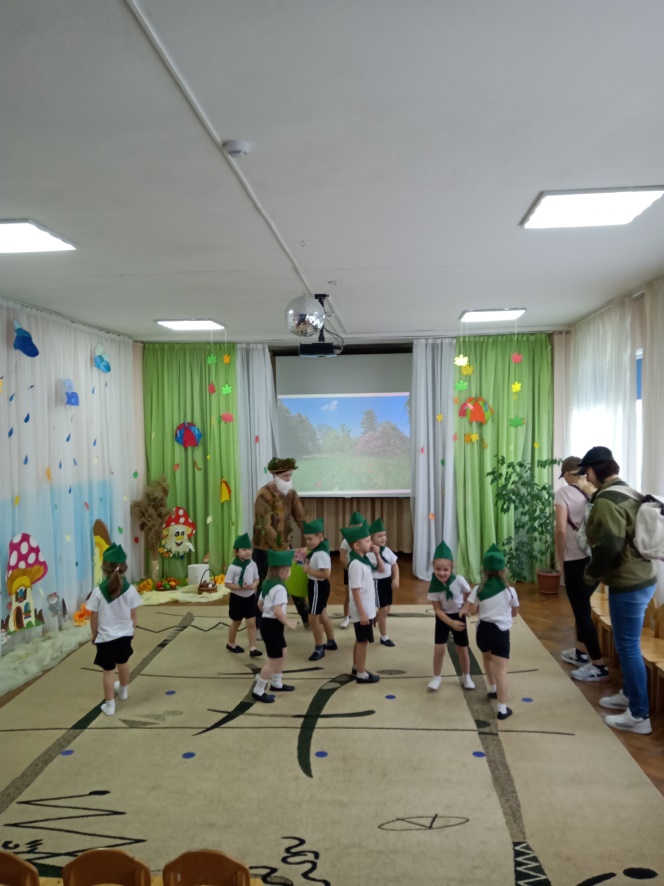 Лесовик:Здравствуйте!ТуристЗдрасьте. А вы кто и что тут делаете?Ведущий:Мы ребята из детского сада, пришли на поляну отдохнуть, насладиться звуками и красотой леса.ТуристА я турист, я тоже отдыхаю!(Достает шоколадку, съедает, выкидывает обертку)Лесовик:Что же вы делаете? Разве можно мусорить в лесу. Здесь ведь живут разные животные, это их дом.ТуристПодумаешь, а куда мне выкидывать мусор?Вед:Ребята, расскажите, что делать туристу в таком случае?Ребёнок 1Если в лес пришел гулять,Свежим воздухом дышать,Бегай, прыгай и играйИ порядок соблюдай.Ребёнок 2Здесь в лесу нельзя шуметь,Даже очень громко петь.Испугаются зверушки,Убегут с лесной опушки!Ребёнок 3Ветки дуба не ломай,Никогда не забывайМусор с травки убиратьЗря цветы не надо рвать!        Ребёнок 4Из рогатки не стреляйИ зверей не обижай!Бабочки пускай летают,Ну, кому они мешают?Ребёнок 5Здесь нельзя в лесу сорить,Надо лес беречь, любить.Лес зелёный береги,Мы природе не враги!ТуристОй, какие вы скучные... То - нельзя... это - нельзя!...Лесовик:Да вовсе мы не скучные. Лучше посмотри, какие мы знаем интересные игры.Но для начала нужно убрать весь мусор  на полянке. Турист, помогай ребятам.ИГРА «СОБЕРИ   МУСОР»Лесовик:Молодцы, ребята! Весь мусор собрали! И турист вам тоже помогал. Но это еще не все. А знаете ли вы, что мусор нужно не только собирать, но и сортировать? (Ответы детей) А для чего нужно сортировать мусор? (Ответы детей) Правильно, чтобы из мусора можно было произвести новые полезные вещи. Давайте и мы с вами рассортируем наш мусор по разным контейнерам.ИГРА «СОРТИРОВКА"Лесовик:Отличная работа! Теперь мусор нам не будет мешать любоваться красотой природы. Вот сколько оказывается вокруг чудесных деревьев и цветов!.ТуристИ правда! А я тоже вспомнил одну игру. Она называется «Дерево, кустарник, трава». Ребята, давайте с вами поиграем в нее?ИГРА НА ВНИМАНИЕ «ДЕРЕВО, КУСТАРНИК, ТРАВКА"Дети образуют круг и двигаются по кругу: на слово «дерево» дети поднимают руки вверх, на слово «кустик» – разводят в стороны, на слово «травка» опускают руки вниз, касаясь пола.Взрослый вразнобой произносит слова, дети выполняют соответствующие движения. ( Дети под музыку выполняют движения. Турист хвалит детей ).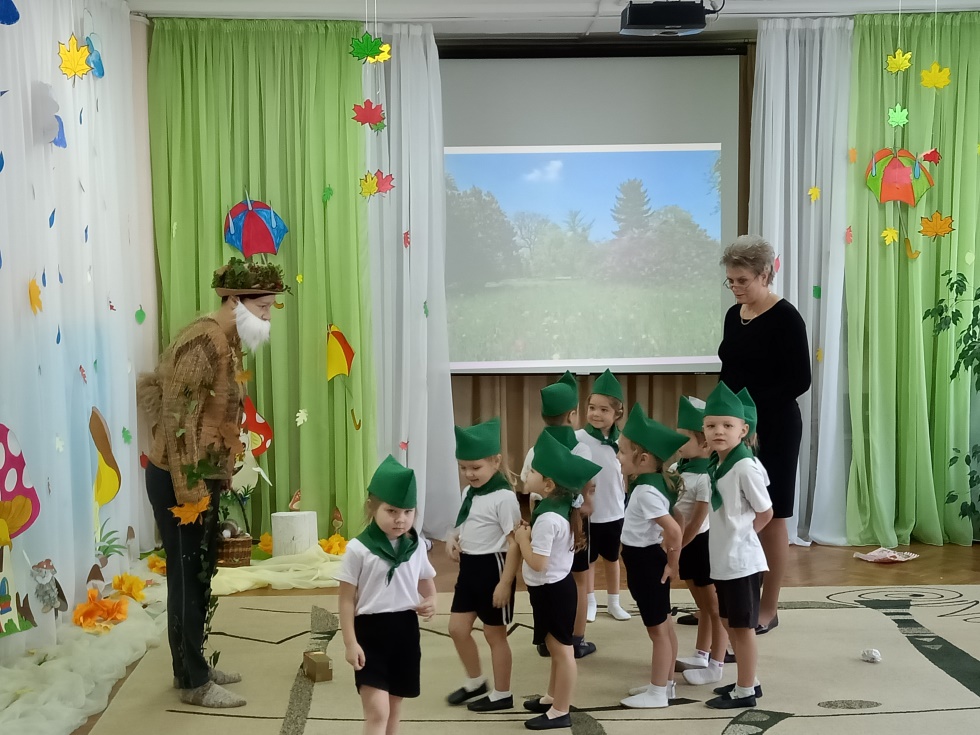 Лесовик: Молодцы! Вы с туристом поиграли , а теперь и со мной потанцуйте.«Танец»Лесовик: Ребята, вы уже знаете, как вести себя в природе, ухаживать за растениями, охранять природу. Турист, приглашаю тебя принять участие в произнесении   «Клятвы эколят - молодых помощников земли».КЛЯТВА  ЭКОЛЯТ  - МОЛОДЫХ  «ПОМОЩНИКОВ ЗЕМЛИ»Клянусь всегда защищать братьев наших меньших.Клянусь беречь растения, высаживать деревья и ухаживать за ними.Клянусь беречь водоёмы от загрязнения.Клянусь убирать за собой мусор всегда и везде.Клянусь заботиться о природе, животных и растениях.Клянусь! Клянусь! Клянусь!Лесовик Боровик, Турист и вручают экологические медальки под «Гимн юных эколят».Лесовик:Вот теперь вы стали настоящими юными «Помощниками Земли».Природа – это дом, в котором мы живем,И в нем шумят леса, текут и плещут реки.Под небом голубым, под солнцем золотымХотим мы в этом Доме жить вовеки.Мы любим лес в любое время года,Мы слышим речек медленную речь,Всё это называется - природа,Давайте же всегда её беречь!(Дети возвращаются в детский сад. Звучит песня «                 »)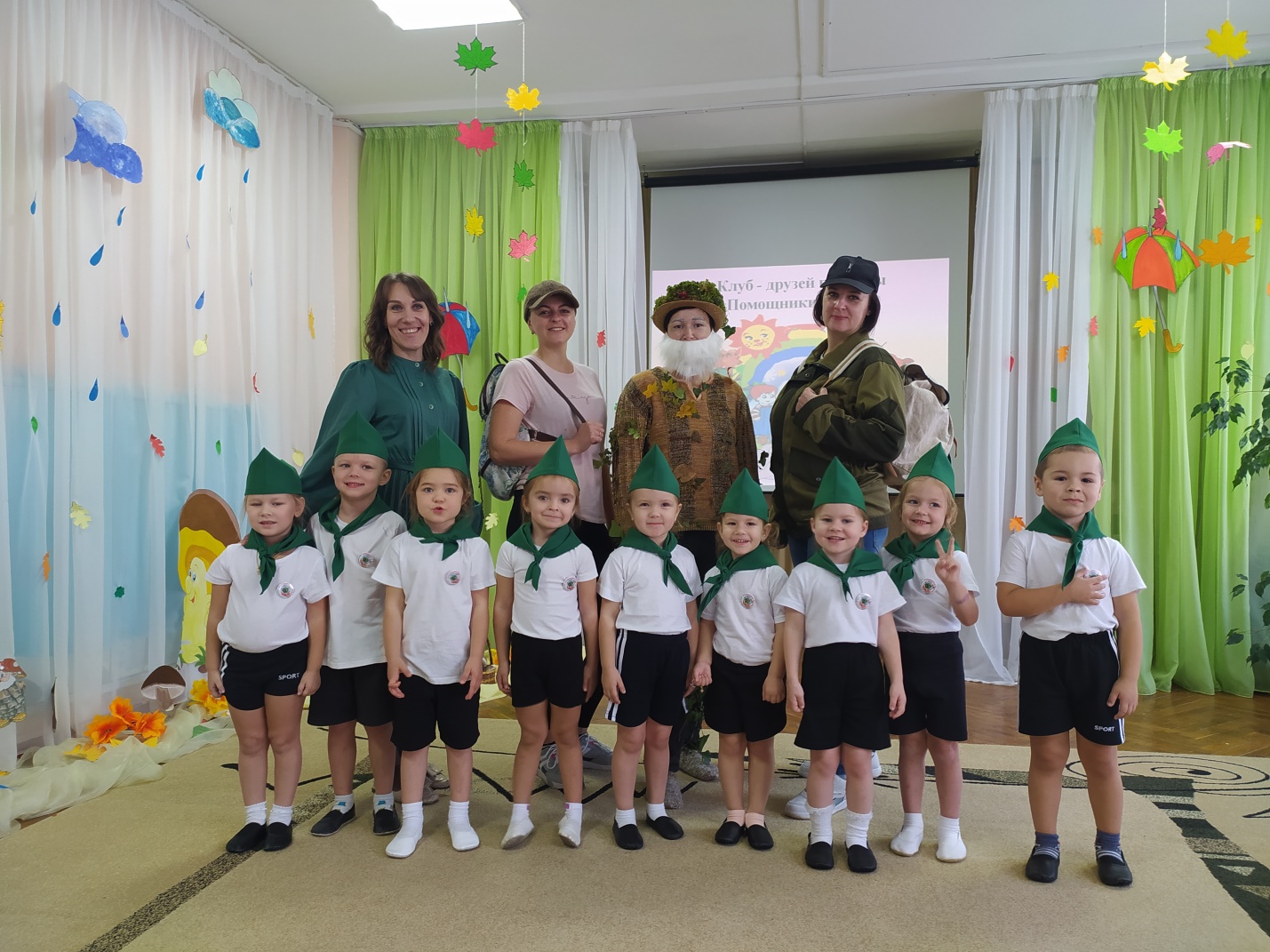 Составил:  старший воспитатель Козаченко Ксения Александровна воспитатель Турова Анна СергеевнаУчастники мероприятия:  воспитанники средней     группы «Радуга»Возраст: 5-6 лет     